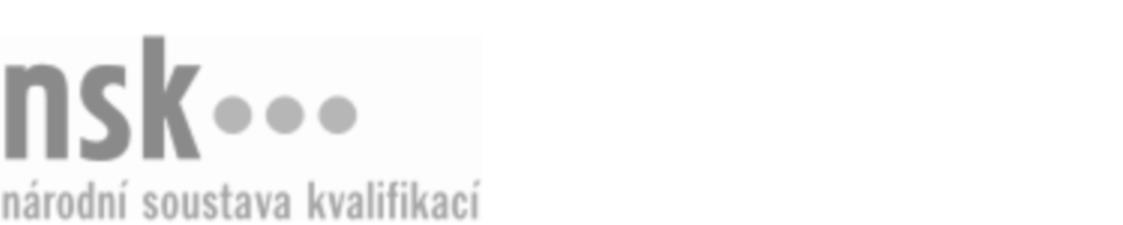 Další informaceDalší informaceDalší informaceDalší informaceDalší informaceDalší informacePodnikový ekolog / podniková ekoložka (kód: 16-012-T) Podnikový ekolog / podniková ekoložka (kód: 16-012-T) Podnikový ekolog / podniková ekoložka (kód: 16-012-T) Podnikový ekolog / podniková ekoložka (kód: 16-012-T) Podnikový ekolog / podniková ekoložka (kód: 16-012-T) Podnikový ekolog / podniková ekoložka (kód: 16-012-T) Autorizující orgán:Ministerstvo životního prostředíMinisterstvo životního prostředíMinisterstvo životního prostředíMinisterstvo životního prostředíMinisterstvo životního prostředíMinisterstvo životního prostředíMinisterstvo životního prostředíMinisterstvo životního prostředíMinisterstvo životního prostředíMinisterstvo životního prostředíSkupina oborů:Ekologie a ochrana životního prostředí (kód: 16)Ekologie a ochrana životního prostředí (kód: 16)Ekologie a ochrana životního prostředí (kód: 16)Ekologie a ochrana životního prostředí (kód: 16)Ekologie a ochrana životního prostředí (kód: 16)Povolání:Podnikový ekologPodnikový ekologPodnikový ekologPodnikový ekologPodnikový ekologPodnikový ekologPodnikový ekologPodnikový ekologPodnikový ekologPodnikový ekologKvalifikační úroveň NSK - EQF:77777Platnost standarduPlatnost standarduPlatnost standarduPlatnost standarduPlatnost standarduPlatnost standarduStandard je platný od: 21.10.2022Standard je platný od: 21.10.2022Standard je platný od: 21.10.2022Standard je platný od: 21.10.2022Standard je platný od: 21.10.2022Standard je platný od: 21.10.2022Podnikový ekolog / podniková ekoložka,  19.03.2024 10:01:58Podnikový ekolog / podniková ekoložka,  19.03.2024 10:01:58Podnikový ekolog / podniková ekoložka,  19.03.2024 10:01:58Podnikový ekolog / podniková ekoložka,  19.03.2024 10:01:58Strana 1 z 2Další informaceDalší informaceDalší informaceDalší informaceDalší informaceDalší informaceDalší informaceDalší informaceDalší informaceDalší informaceDalší informaceDalší informaceVztahy s dalšími kvalifikacemiVztahy s dalšími kvalifikacemiVztahy s dalšími kvalifikacemiVztahy s dalšími kvalifikacemiVztahy s dalšími kvalifikacemiVztahy s dalšími kvalifikacemiProfesní kvalifikace Podnikový ekolog / podniková ekoložka (kód:16-012-T) souvisí s profesní kvalifikací Technik specialista / technička specialistka pro ochranu vod (kód:16-013-T).Profesní kvalifikace Podnikový ekolog / podniková ekoložka (kód:16-012-T) souvisí s profesní kvalifikací Technik specialista / technička specialistka pro ochranu vod (kód:16-013-T).Profesní kvalifikace Podnikový ekolog / podniková ekoložka (kód:16-012-T) souvisí s profesní kvalifikací Technik specialista / technička specialistka pro ochranu vod (kód:16-013-T).Profesní kvalifikace Podnikový ekolog / podniková ekoložka (kód:16-012-T) souvisí s profesní kvalifikací Technik specialista / technička specialistka pro ochranu vod (kód:16-013-T).Profesní kvalifikace Podnikový ekolog / podniková ekoložka (kód:16-012-T) souvisí s profesní kvalifikací Technik specialista / technička specialistka pro ochranu vod (kód:16-013-T).Profesní kvalifikace Podnikový ekolog / podniková ekoložka (kód:16-012-T) souvisí s profesní kvalifikací Technik specialista / technička specialistka pro ochranu vod (kód:16-013-T).Profesní kvalifikace Podnikový ekolog / podniková ekoložka (kód:16-012-T) souvisí s profesní kvalifikací Technik specialista / technička specialistka pro ochranu ovzduší (kód:16-014-T).Profesní kvalifikace Podnikový ekolog / podniková ekoložka (kód:16-012-T) souvisí s profesní kvalifikací Technik specialista / technička specialistka pro ochranu ovzduší (kód:16-014-T).Profesní kvalifikace Podnikový ekolog / podniková ekoložka (kód:16-012-T) souvisí s profesní kvalifikací Technik specialista / technička specialistka pro ochranu ovzduší (kód:16-014-T).Profesní kvalifikace Podnikový ekolog / podniková ekoložka (kód:16-012-T) souvisí s profesní kvalifikací Technik specialista / technička specialistka pro ochranu ovzduší (kód:16-014-T).Profesní kvalifikace Podnikový ekolog / podniková ekoložka (kód:16-012-T) souvisí s profesní kvalifikací Technik specialista / technička specialistka pro ochranu ovzduší (kód:16-014-T).Profesní kvalifikace Podnikový ekolog / podniková ekoložka (kód:16-012-T) souvisí s profesní kvalifikací Technik specialista / technička specialistka pro ochranu ovzduší (kód:16-014-T).Profesní kvalifikace Podnikový ekolog / podniková ekoložka (kód:16-012-T) souvisí s profesní kvalifikací Technik specialista / technička specialistka pro odpadové hospodářství (kód:16-015-T).Profesní kvalifikace Podnikový ekolog / podniková ekoložka (kód:16-012-T) souvisí s profesní kvalifikací Technik specialista / technička specialistka pro odpadové hospodářství (kód:16-015-T).Profesní kvalifikace Podnikový ekolog / podniková ekoložka (kód:16-012-T) souvisí s profesní kvalifikací Technik specialista / technička specialistka pro odpadové hospodářství (kód:16-015-T).Profesní kvalifikace Podnikový ekolog / podniková ekoložka (kód:16-012-T) souvisí s profesní kvalifikací Technik specialista / technička specialistka pro odpadové hospodářství (kód:16-015-T).Profesní kvalifikace Podnikový ekolog / podniková ekoložka (kód:16-012-T) souvisí s profesní kvalifikací Technik specialista / technička specialistka pro odpadové hospodářství (kód:16-015-T).Profesní kvalifikace Podnikový ekolog / podniková ekoložka (kód:16-012-T) souvisí s profesní kvalifikací Technik specialista / technička specialistka pro odpadové hospodářství (kód:16-015-T).Podnikový ekolog / podniková ekoložka,  19.03.2024 10:01:58Podnikový ekolog / podniková ekoložka,  19.03.2024 10:01:58Podnikový ekolog / podniková ekoložka,  19.03.2024 10:01:58Podnikový ekolog / podniková ekoložka,  19.03.2024 10:01:58Strana 2 z 2